TRAVEL ITINERARY INFORMATIONMany vaccinations and prophylactic treatments are dependent upon the actual regions and cities that you may be visiting.       In order to help you best prepare for your travels as well as spare you any unnecessary costs, please give as much detail as     you are able regarding your plans.Thank you for choosing the FDOH Polk County Health Department for your travel vaccines.                                We look forward to helping you plan for a safe trip.FDOH Polk County Travel Vaccine QuestionnaireIMPORTANT NOTICEPlease bring all previous immunization records (or legible copies) with you to your initial visit.Travel vaccines are a very important tool in the prevention of viruses, illness and disease, specifically those associated with travel outside of the United States and Canada.In addition to routine immunizations such as Tetanus, Influenza (Flu) and Pneumonia, the CDC and World Health Organization (WHO) track common illnesses and outbreaks as they occur across the globe.The FDOH Polk County travel clinics use the latest recommendations from the CDC and the WHO in regards to providing you with information about vaccines and other forms of prevention.Related Links - **CDC's Travelers' Health website                **International Travel web page on immunize.org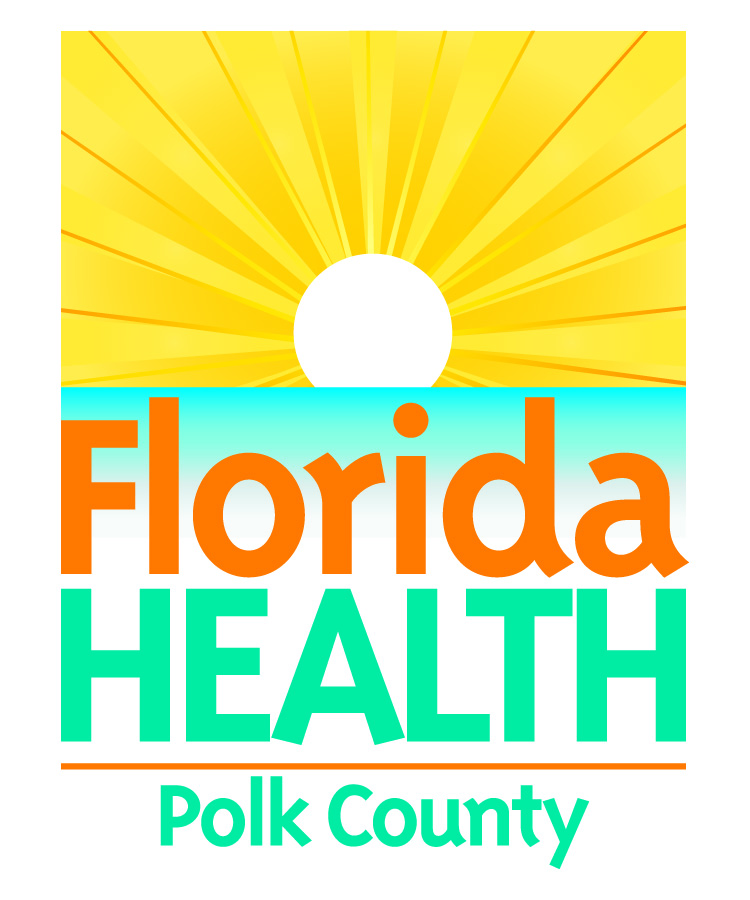 Today’s Date: Today’s Date: Patient’s Name (as it appears on passport or state issued ID):    Patient’s Name (as it appears on passport or state issued ID):    Patient’s Name (as it appears on passport or state issued ID):    Patient’s Name (as it appears on passport or state issued ID):    Patient’s Name (as it appears on passport or state issued ID):    Date of Birth:   Address:    Home Phone:Home Phone:Home Phone:Home Phone:Home Phone:Work Phone:  Cell Phone:   Primary Care Provider:    Primary Care Provider:    Primary Care Provider:    Primary Care Provider:    Pharmacy of Choice:Pharmacy of Choice:Pharmacy of Choice:Date of Initial Departure:Date of Initial Departure:Date of Return:Date of Return:Date of Return:DestinationMethod of TransportationMethod of TransportationLength of StayLength of StayPlease bring a copy of your flight itinerary if possible.Please bring a copy of your flight itinerary if possible.Please bring a copy of your flight itinerary if possible.Please bring a copy of your flight itinerary if possible.Organization or Group Associated with Travel:Organization or Group Associated with Travel:Organization or Group Associated with Travel:Organization or Group Associated with Travel:What will be the primary purpose of this trip: What will be the primary purpose of this trip: What will be the primary purpose of this trip: What will be the primary purpose of this trip: Please describe in detail all that is known about your lodging and dining arrangements for this trip:Please describe in detail all that is known about your lodging and dining arrangements for this trip:Please describe in detail all that is known about your lodging and dining arrangements for this trip:Please describe in detail all that is known about your lodging and dining arrangements for this trip:Patient’s Name:    Patient’s Name:    Patient’s Name:    Patient’s Name:    Patient’s Name:    Patient’s Name:    Date of Birth:   Date of Birth:   Date of Birth:   Please list any current medical conditions:Please list any current medical conditions:Please list any current medical conditions:Please list any current medical conditions:Please list any current medications:Please list any current medications:Please list any current medications:Please Circle your answer for the below questions:  Please Circle your answer for the below questions:  Please Circle your answer for the below questions:  Please Circle your answer for the below questions:  Please Circle your answer for the below questions:  Please Circle your answer for the below questions:  Please Circle your answer for the below questions:  Please Circle your answer for the below questions:  Please Circle your answer for the below questions:  Are there any medications to which you have had an allergic reaction?Are there any medications to which you have had an allergic reaction?Are there any medications to which you have had an allergic reaction?Are there any medications to which you have had an allergic reaction?Are there any medications to which you have had an allergic reaction?Are there any medications to which you have had an allergic reaction?Are there any medications to which you have had an allergic reaction?YesNoIf yes, Please list medications:If yes, Please list medications:If yes, Please list medications:If yes, Please list medications:If yes, Please list medications:If yes, Please list medications:If yes, Please list type of reaction:If yes, Please list type of reaction:If yes, Please list type of reaction:Have you ever had an allergic reaction to eggs, mercury (thimerosal), bee stings, formaldehyde, or sunlight?Have you ever had an allergic reaction to eggs, mercury (thimerosal), bee stings, formaldehyde, or sunlight?Have you ever had an allergic reaction to eggs, mercury (thimerosal), bee stings, formaldehyde, or sunlight?Have you ever had an allergic reaction to eggs, mercury (thimerosal), bee stings, formaldehyde, or sunlight?Have you ever had an allergic reaction to eggs, mercury (thimerosal), bee stings, formaldehyde, or sunlight?Have you ever had an allergic reaction to eggs, mercury (thimerosal), bee stings, formaldehyde, or sunlight?Have you ever had an allergic reaction to eggs, mercury (thimerosal), bee stings, formaldehyde, or sunlight?YesNoHave you ever had a seizure, brain or nerve problem?                                                                                                                                    Have you ever had a seizure, brain or nerve problem?                                                                                                                                    Have you ever had a seizure, brain or nerve problem?                                                                                                                                    Have you ever had a seizure, brain or nerve problem?                                                                                                                                    Have you ever had a seizure, brain or nerve problem?                                                                                                                                    Have you ever had a seizure, brain or nerve problem?                                                                                                                                    Have you ever had a seizure, brain or nerve problem?                                                                                                                                    YesNoAre you currently being treated for leukemia, lymphoma, cancer, or any other type of malignant disease?Are you currently being treated for leukemia, lymphoma, cancer, or any other type of malignant disease?Are you currently being treated for leukemia, lymphoma, cancer, or any other type of malignant disease?Are you currently being treated for leukemia, lymphoma, cancer, or any other type of malignant disease?Are you currently being treated for leukemia, lymphoma, cancer, or any other type of malignant disease?Are you currently being treated for leukemia, lymphoma, cancer, or any other type of malignant disease?Are you currently being treated for leukemia, lymphoma, cancer, or any other type of malignant disease?YesNoDo you have a known history of an incompetent immune system?Do you have a known history of an incompetent immune system?Do you have a known history of an incompetent immune system?Do you have a known history of an incompetent immune system?Do you have a known history of an incompetent immune system?Do you have a known history of an incompetent immune system?Do you have a known history of an incompetent immune system?YesNoDo you have a history of anemia or any other known blood disorder?Do you have a history of anemia or any other known blood disorder?Do you have a history of anemia or any other known blood disorder?Do you have a history of anemia or any other known blood disorder?Do you have a history of anemia or any other known blood disorder?Do you have a history of anemia or any other known blood disorder?Do you have a history of anemia or any other known blood disorder?YesNoHave you had any blood, blood products or IG in the past year?                                                                                                               Have you had any blood, blood products or IG in the past year?                                                                                                               Have you had any blood, blood products or IG in the past year?                                                                                                               Have you had any blood, blood products or IG in the past year?                                                                                                               Have you had any blood, blood products or IG in the past year?                                                                                                               Have you had any blood, blood products or IG in the past year?                                                                                                               Have you had any blood, blood products or IG in the past year?                                                                                                               YesNoDo you have a history of Guillain-Barre Syndrome?Do you have a history of Guillain-Barre Syndrome?Do you have a history of Guillain-Barre Syndrome?Do you have a history of Guillain-Barre Syndrome?Do you have a history of Guillain-Barre Syndrome?Do you have a history of Guillain-Barre Syndrome?Do you have a history of Guillain-Barre Syndrome?YesNoDo you have a cochlear implant?Do you have a cochlear implant?Do you have a cochlear implant?Do you have a cochlear implant?Do you have a cochlear implant?Do you have a cochlear implant?Do you have a cochlear implant?YesNoAre you currently taking any forms of steroids?Are you currently taking any forms of steroids?Are you currently taking any forms of steroids?Are you currently taking any forms of steroids?Are you currently taking any forms of steroids?Are you currently taking any forms of steroids?Are you currently taking any forms of steroids?YesNoDo you have any spleen problems or have had a splenectomy?                                                                                                                Do you have any spleen problems or have had a splenectomy?                                                                                                                Do you have any spleen problems or have had a splenectomy?                                                                                                                Do you have any spleen problems or have had a splenectomy?                                                                                                                Do you have any spleen problems or have had a splenectomy?                                                                                                                Do you have any spleen problems or have had a splenectomy?                                                                                                                Do you have any spleen problems or have had a splenectomy?                                                                                                                YesNoDate of Last Menstrual Period:     Date of Last Menstrual Period:     N/A  N/A  N/A  What type of birth control do you use? What type of birth control do you use? What type of birth control do you use? What type of birth control do you use? What type of birth control do you use? Are you pregnant?Are you pregnant?Are you pregnant?Are you pregnant?Are you pregnant?Are you pregnant?Are you pregnant?YesNoHave you been on any antibiotic in the last 2 weeks?                                                                                                                                 Have you been on any antibiotic in the last 2 weeks?                                                                                                                                 Have you been on any antibiotic in the last 2 weeks?                                                                                                                                 Have you been on any antibiotic in the last 2 weeks?                                                                                                                                 Have you been on any antibiotic in the last 2 weeks?                                                                                                                                 Have you been on any antibiotic in the last 2 weeks?                                                                                                                                 Have you been on any antibiotic in the last 2 weeks?                                                                                                                                 YesNo     If yes, Please List: Have you had any vaccinations in the past 4 weeks?                                                                                                                                   Have you had any vaccinations in the past 4 weeks?                                                                                                                                   Have you had any vaccinations in the past 4 weeks?                                                                                                                                   Have you had any vaccinations in the past 4 weeks?                                                                                                                                   Have you had any vaccinations in the past 4 weeks?                                                                                                                                   Have you had any vaccinations in the past 4 weeks?                                                                                                                                   Have you had any vaccinations in the past 4 weeks?                                                                                                                                   YesNo     If yes, Please List: Have you ever had a serious reaction to a vaccine?                                                                                                                                     Have you ever had a serious reaction to a vaccine?                                                                                                                                     Have you ever had a serious reaction to a vaccine?                                                                                                                                     Have you ever had a serious reaction to a vaccine?                                                                                                                                     Have you ever had a serious reaction to a vaccine?                                                                                                                                     Have you ever had a serious reaction to a vaccine?                                                                                                                                     Have you ever had a serious reaction to a vaccine?                                                                                                                                     YesNo     If yes, Please List: 